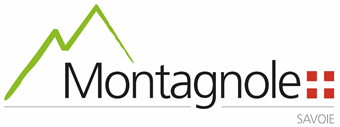 HIVER 2022/2023CONVENTION DE DENEIGEMENT DES VOIES PRIVEESEntre les parties :La commune de Montagnole, représentée par son Maire en exercice, Monsieur Jean-Maurice VENTURINI, dûment habilité à I'effet de la délibération du conseil municipal, en date du24 octobre 2022, transmise en Préfecture de la Savoie, ci-après dénommée << la commune >> d'une partet“l’ayant droit « ci-après désigné d’autre partMme et M…………………………………………………………………………………………………………………………………..Téléphone :……………………………………………/mail…………………………………………………………………………..Ayants(s) droit(s) de la voie privée permettant l’accès à son domicile à l’adresse suivante :……………………………………………………………………………………………………………………………………………………………………….Il a été convenu et arrêté ce qui suit :Article1: objet de la convention Après avoir déterminé préalablement  la possibilité de réalisation du déneigement par les agents techniques , la présente convention a pour objet de confier à la commune de Montagnole qui I'accepte, le déneigement de la voie privée desservant l’habitation de Mr et Mme…………………………………………………………………………………………………………………………………située sur le territoire de la commune.A noter que le  salage des voies privées n’est pas prévu dans la prestation.Le déneigement n’inclut pas les cours privées.Une voie d’accès desservant plusieurs logements ne pourra être déneigée à la seule condition que tous les riverains de ce chemin aient souscrit à cette convention.Article 2 : Durée de la conventionLa présente convention est conclue pour la durée de la saison hivernale.Article 3: Moyens et mise en oeuvre Le déneigement sera assuré par la commune, lorsqu'elle jugera que les conditions I'imposent, sur les voies acceptées par la commune, à partir de 10 cm de neige.Les parties conviennent de manière expresse que les horaires de passage ne peuvent matériellement pas être fixés à I'avance dans le cadre de la présente convention. Ils le seront en fonction de la situation le jour de la chute de neige.La commune s'engage à une obligation de moyens, mais pas de résultats.La voie devra être constituée de bitume, avoir une largeur de 3.50 métres minimum  permettant le passage de l'équipement avec plateforme de manæuvre et ne pas être encombrée par le stationnement des véhicules.La commune prendra à sa charge exclusive la fourniture des moyens matériels (engins de déneigement) et humains nécessaires au bon accomplissement de sa mission.Article 4 : Déroulement de I'interventionLe déclenchement de I'opération se fera en fonction des disponibilités du service de déneigement, priorité étant donnée aux voies communales.Article 5: Assurances-responsabilitéL’ ayant droit s'engage à dégager la commune de toutes responsabilités pour les dégâts pouvant être occasionnés  par le matériel de déneigement (revêtement, bouche d'eau, regard, bordure,clotûre...).L’ ayant droit devra signaler par des repères tout point sensible pour éviter toute détérioration et démonter le sabot d’arrêt des vantaux des portails.Article 6 : CoûtLe coût annuel du déneigement sera un prix forfaitaire par habitation, soit pour la voie privée:* Pour un chemin desservant une habitation le prix forfaitaire annuel sera de 55 €* Pour un chemin desservant 2 habitations, le prix forfaitaire annuel sera de 45 € par habitation.* Pour un chemin desservant 3 habitations et plus, le prix forfaitaire annuel sera de 35 € parhabitation.Article7 :Modalités de règlementL ‘ayant droit s'engage à verser la totalité du règlement par chèque bancaire à I'ordre de “Régie de Montagnole” dès la demande de déneigement. Le chèque lui sera restitué si la prestation ne peut être effectuée en raison des contraintes techniques.Aucun remboursement ne sera effectué quel que soit le nombre de passage, ou pas de passage du tout.Toute demande non accompagnée du réglement ne sera pas  prise en compte.Date limite d’inscription : 01 décembre 2022.Aucune inscription ne sera prise après cette date.Fait en 2 exemplaires à Montagnole le ……………………………………………………………………………Pour la commune 							le ou les ayant(s) droit(s)Le Maire, Jean-Maurice VENTURINI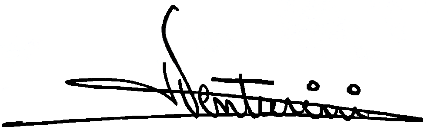 